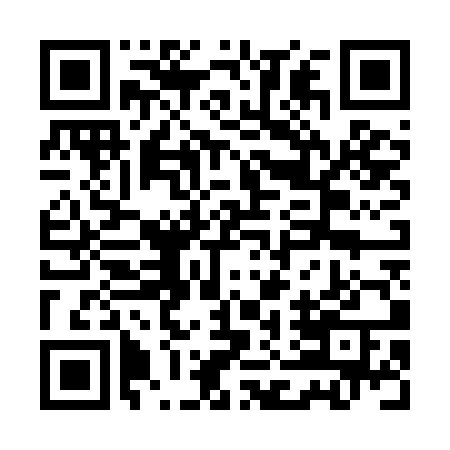 Prayer times for Ivan Shishmanovo, BulgariaWed 1 May 2024 - Fri 31 May 2024High Latitude Method: Angle Based RulePrayer Calculation Method: Muslim World LeagueAsar Calculation Method: HanafiPrayer times provided by https://www.salahtimes.comDateDayFajrSunriseDhuhrAsrMaghribIsha1Wed4:116:051:106:098:1610:022Thu4:096:031:106:108:1710:043Fri4:076:021:106:108:1810:064Sat4:056:001:106:118:2010:085Sun4:035:591:106:128:2110:106Mon4:015:581:106:128:2210:117Tue3:595:561:096:138:2310:138Wed3:575:551:096:148:2410:159Thu3:555:541:096:148:2510:1710Fri3:535:531:096:158:2610:1811Sat3:515:521:096:168:2810:2012Sun3:495:501:096:168:2910:2213Mon3:475:491:096:178:3010:2414Tue3:455:481:096:188:3110:2615Wed3:435:471:096:188:3210:2716Thu3:425:461:096:198:3310:2917Fri3:405:451:096:208:3410:3118Sat3:385:441:096:208:3510:3319Sun3:365:431:096:218:3610:3420Mon3:355:421:106:218:3710:3621Tue3:335:411:106:228:3810:3822Wed3:315:401:106:238:3910:3923Thu3:305:401:106:238:4010:4124Fri3:285:391:106:248:4110:4325Sat3:275:381:106:248:4210:4426Sun3:255:371:106:258:4310:4627Mon3:245:371:106:258:4410:4728Tue3:225:361:106:268:4510:4929Wed3:215:351:106:278:4610:5030Thu3:205:351:116:278:4710:5231Fri3:185:341:116:288:4810:53